Application Form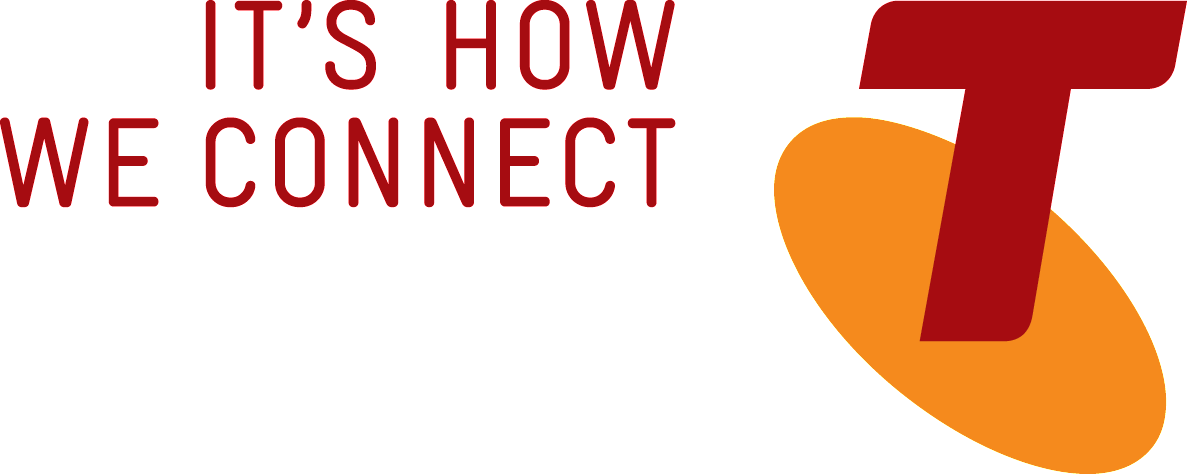 Telstra Enterprise & Government Basic Telephone Line Service This form is to be completed by you or your Telstra representative.Note this form is for a Basic Telephone line (PSTN) services. For NBN services please use one of the T-Biz Voice application forms available from Telstra.com.CUSTOMER DETAILS   Existing Customer                             New Customer	                                         BILLING DETAILS New Account	  OR	  Bill to existing Account    …………………….…..  OR			 Bill with existing service number <…………………………….>For New Accounts, please specify the address you want your bill sent to:Primary Contact DetailsTechnical Contact Details   Same as Primary Contact SITE DETAILS Site AddressPlease specify site address including the level and/or unit number. Note that if the location is in an nbnTM network area, you need to use a T-Biz Voice service application forms are available on Telstra.com.Additional address detail such as Shopping Centre name Site Contact Details Same as Primary Contact                        Same as Technical Contact  Termination of your service will be to:Equipment Delivery Address (If a rental/sale telephones is required)  Equipment Delivery Address same as Site Address  Rental T1000S      Rental T1000C SMS  Sale T1000S          Sale T1000C SMSNumber of telephones required…………………SEE P4Only fill in this section if the equipment delivery address is different to the site address.Long Distance Call preselection choice :    Telstra         Other carrier...please specify the carrier name…………………………………Service power requirementsYour service uses power from the telephone line to work. If you lose mains power at your premises, your service will operate as long as the local exchange has power. (approx. 48 hrs). A telephone with Calling number or SMS display will require mains power to work fully.NBN services usually require power at site to operate normally.Additional Features you may wish to add   Call Control                                    Line Hunt Groups          Malicious Call trace                       Number blocking on outgoing calls        Number redirection                       Messagebank         Silent Line                                      No Directory listing   Directory listing required   Special number searching            Hotline calling           Extra abbreviated dialling            Telstra Voice - Services requiredSERVICE ACTIVATION Telstra Voice Appointment preference:Your preferred date for Telstra install (dd/mm/yy)            Your alternative date for Telstra install (dd/mm/yy)              /     /                                                           /     /     Installation Time Requested (select one only)     AM: Morning 08:00 - 12:00     Morning 10:00 - 14:00     PM: Afternoon 13:00 - 17:00 Comments & other information YOUR APPLICATIONTelstra Voice Terms and Conditions: I apply for the service(s) described in this Application Form and acknowledge that if my application is accepted it will be provided on the terms and conditions set out in this Application Form, Our Customer Terms and, if applicable, my separate agreement with Telstra. If there is an inconsistency between this Application Form, Our Customer Terms and my separate agreement with Telstra, this Application Form takes precedence to the extent of that inconsistency.I acknowledge that I have received, or have had the opportunity to review, a copy of Our Customer Terms. The attached Critical Information Summary provides a summary of some of the important terms and features of the Telstra Voice services.  I confirm that I have read this Critical Information Summary before submitting this application form.Privacy: I agree, and will ensure that our Personnel, any of our related bodies corporate and their Personnel, and any individuals who receive services detailed within this Application Form or whose information is disclosed to Telstra in connection with this Application Form are aware, that we may use and disclose information about you and each of them in accordance with Telstra’s “Privacy Statement” available at telstra.com.au/privacy/privacy-statement.I agree to Telstra and its related companies collecting, using and disclosing personal information as described in the Privacy Statement.I agree that Telstra may also, subject to the Privacy Act 1988:
disclose information about me and this application (including information contained in any application for additional services and information about the conduct of my account) to a credit reporting body to obtain credit reporting information about me and to another credit provider or a debt collection agent to collect overdue payments relating to credit owed by me and to notify defaults by me; andobtain and use information about my creditworthiness (including consumer credit reporting information or a commercial credit report) from a credit reporting body or other business that reports on creditworthiness or from a credit provider to assess any application for services or to collect any overdue payments.Important information about credit reporting: I acknowledge that I should read important information about credit reporting available on Telstra’s website at http://telstra.com.au/privacy/important-information-about-credit/. This includes details about the credit reporting bodies that Telstra deals with, the kinds of information that Telstra may give to those bodies about me (such as about certain overdue payments), how they may use and disclose it and those bodies’ policies regarding its management. It also includes details about my access, correction and complaint rights regarding credit-related personal information and my rights to prevent its use in certain circumstances, such as if I am a victim of identity fraud. A copy of this information is also available from Telstra on request.Authority to Transfer: I authorise Telstra to do all things necessary to arrange for any of the services listed in this Application Form that I have with other carriers to be transferred to Telstra. This might include completing transfer authority forms on my behalf.SIGNED by me, for and on behalf of the Customer as its authorised representative:
Office Use OnlyCUSTOMER FIXED LANDLINE CHECKLISTPlease supply your company name: This will be the legal owner of this service. We will need to know: Your name, contact number and e-mail address (you will need to be identified as an authorised company representative). We will need to confirm which account you wish us to bill this service to: You can bill this service to an existing Telstra account number. Indicate if you have any Purchase Number [PON] or reference [REF] to be included on the account. If you require a new account number to be created, you will need to provide us with the billing address for this account/service and your CAN/ABN. We will need to identify where you require this service connected: The exact building address where this telephone line terminates will need to be confirmed. A full street address needs to include shop/unit/floor and street number. If the location address is unclear we may need you to supply us with Digital GPS/MAP or the number of a similar working service at the same building location. If your location is within an NBN area, we may need to offer you an ‘interim’ service or offer you an NBN Compatible Product. Provide a brief description of the work you wish us to perform: NEW/CHANGE/RELOCATE/CANCEL/OTHER example: Relocation from and to addresses. We need to know what date best suits your site contact for the connection of this service. Telstra standard connection time in a metro/urban area is 5 working days with regional or remote locations taking between about 10-15 working days to connect. We need to know the site contact person’s name and phone details for when a site visit appointment is required? We will need to contact your site representative to confirm connection date/time, complete the service installation and authorise any site connection charges if these apply. Where is this service being connected/terminated at? You may wish the service to connect to the building MDF/BD or may require connection to a socket within the building. Any work past the MDF/BD is usually charged at our ‘Fee for Service; rates and will be in addition to the network connection/rental fees you may already have been quoted. Telstra will use your existing building cabling to get to a socket location. We need to confirm with you if you have an existing cable into the building from the street (lead-in cable). If the building is a NEW building (or has never had a line connected before), a NEW lead-in cable will be required to connect the building to the street cabling. A new lead-in cable may take +20 days to provide. We need to confirm what Long Distance call carrier you have chosen for this service. If no Long Distance carrier is preselected, your service will automatically default to Telstra. We need to understand what outgoing call access/restriction you may require. Default is full outgoing call access to all numbers, We need to know if you require us to supply you with either a rental or a sale telephone. Please let us know if you have any directory requirements for the line number(s) eg. ‘Silent Line’ or ‘Unlisted’. Please indicate if there are any special features you require us to provide on this telephone line. eg. Line Hunt, Call Control, Number Blocking etc It may be useful if you indicate the line usage you intend to connect the new line for: eg. ADSL, FAX, Security, Lift, Fire Alarm, CCTV, Metering, Water Control or Traffic Control. Please include any additional information in relation to any special site or connection requirements you have: For example Site Inducted access required, Telstra to install an ordered telephone, alternative contact number, hazards on site and any special security access requirements. ************************************GES/TB customers will receive a Telstra Reference Number (TRN XXXXXXX) from us in relation to any communication you have with us. Please use this number for any follow up calls you have with us, so we can access our systems to assist you. We will send you a confirmation advice with the service number, location/street address and the planned connection date/time. We will send you a completion advice when we understand connection has been completed as requested. Our consultant will ensure you always have our name if you need to contact us back. Please ensure that your site contact understands that we will contact them for building access and installation information if the connection is past the MDF/BD (Building cabling Distributor). We recommend that any numbers we provide you are not published until connection is activated and confirmed as working.Business NameTrading/Business NameACN/ABN/ARBNRegistered AddressCity/SuburbCity/SuburbCity/SuburbStatePostcodePostcode  Account Number  Account Number  Account NumberUse account where existing service number already bills. Incl area code.Use account where existing service number already bills. Incl area code.Use account where existing service number already bills. Incl area code.Billing NameBilling NameBilling NameBilling AddressBilling AddressBilling AddressCity/Suburb:      State:    Postcode:      Contact NameFirst Name                                Last NameFirst Name                                Last NameContact DetailsPh (wk)	   Ph (mob)      Fax	     Fax	     Email	     Email	     Contact NameFirst Name                                Last NameFirst Name                                Last NameContact DetailsPh (wk)	    Ph (mob)      Fax	    Fax	    Email	    Email	    Site/Building  Name:                           Site/Building  Name:                           Site/Building  Name:                           Site/Building  Name:                           Site/Building  Name:                           Floor/Level No:      Shop/Unit No:      Shop/Unit No:      Street No:      Street No:      Street Name:      Street Name:      Street Name:      Street Name:      Street Name:      City/Suburb:      City/Suburb:      State:    State:    Postcode:         Additional Site address details          Digital GPS Coordinates  Lat: -               [s], Long:              [e]   MAP of location attached   Contact NameFirst Name                                Last NameFirst Name                                Last NameContact DetailsPh (wk)	    Ph (mob)      Fax	    Fax	    Email	    Email	       Terminate at Building MDF/Building cable distributor          Terminate to a Socket located within the building           Test and tag service at MDF for contractor to complete installation         Level No:      Unit No:      Unit No:      Street No:      Street No:      Street Name:      Street Name:      Street Name:      Street Name:      Street Name:      City/Suburb:      City/Suburb:      State:    State:    Postcode:      Delivery :      Delivery :      State:    State:    Postcode:      Special delivery instructionsService TypeNew Phone Number Required?Existing Phone NumberDirectory Listing OptionsVoice Call RestrictionsTelephone requiredTelephone Quantity RequiredVoice Call Restrictions   No calling restriction     No 190x numbers           No 190x & International calls   No operator calls   No International calls   Local and info calls only   No calling restriction     No 190x numbers           No 190x and International calls   No operator calls   No International calls   Local and info calls only   No calling restriction     No 190x numbers           No 190x and International calls   No operator calls   No International calls   Local and info calls only   No calling restriction     No 190x numbers           No 190x and International calls   No operator calls   No International calls   Local and info calls only   No calling restriction     No 190x numbers           No 190x and International calls   No operator calls   No International calls   Local and info calls only   No calling restriction     No 190x numbers           No 190x and International calls   No operator calls   No International calls   Local and info calls only   No calling restriction     No 190x numbers           No 190x and International calls   No operator calls   No International calls   Local and info calls only   No calling restriction     No 190x numbers           No 190x and International calls   No operator calls   No International calls   Local and info calls only   No calling restriction     No 190x numbers           No 190x and International calls   No operator calls   No International calls   Local and info calls onlySignatureDatePrint NamePositionThis section to be completed by your Telstra Dealer.Dealer Office Use Only.This section to be completed by your Telstra Representative following receipt of your application.Telstra Office Use OnlyPlease select which Sales Channel you are from: Sales Rep    Contact Centre